Evaluación de avances de proyectoSeminario V de DoctoradoFecha de evaluación: Nombre del Alumno: Sede:                        Matrícula: CVU: Título de proyecto de tesis: Nombre del Director de tesis/tesina: Nombre del Codirector* de tesis/tesina: *Solo si aplicaAvances de certificación de TOEFL ITP: Instrucciones:El comité evaluará los avances del proyecto de investigación que presenta la(el) estudiante de acuerdo con la tabla de rubricas establecida para el seminario V, solo se debe de indicar el no. de cumplimiento y al finalizar realizar la sumatoria de las rubricas acreditadas para el asentamiento de la calificación final, la cual se evalúa de 0.0/10.0, siendo la mínima aprobatoria 8.0/10.0Una vez que en el presente formato ha quedado asentada la calificación asignada por el comité evaluador, el(la) Secretario(a) deberá enviarlo a la persona responsable de moderar la presentación de seminario, en un lapso no mayor a 3 días hábiles.Acta de evaluación del seminario VF64e Revisión: 01-Mar-2022ModeradorasCorreoMtra. Melaine Guerreroangelica.guerrero@ciateq.mxMtra. Diana Ramírezdiana.ramirez@ciateq.edu.mxMtra. Clarisa Sánchezclarisa.sanchez@ciateq.mxLic. Gabriela Sotopaula.soto@ciateq.mxLic. Nancy Mejíanancy.mejia@ciateq.mxCriterios de desempeñoResultado de la actividadComentarios del seminario anteriorEl reporte incluye el avance de la investigación, el cual no debe ser menor al 90%. (28 puntos)Calificación del seminario anterior: El reporte debe expresar, de manera resumida y precisa, las contribuciones que ha tenido como docente y/o como asesor/revisor de tesis en el período en que ha sido alumno del posgrado. En caso de docencia, debe detallar asignatura(s) y fecha(s).En caso de ser asesor, debe escribir el título de la tesis que asesoró, así como el nombre de su asesorado.En caso de ser revisor de proyectos de tesis de maestrías, debe escribir el título de la tesis que revisa o revisó, en este último caso, precisar la fecha en que se realizó la titulación de su proyecto revisado. (22 puntos)Calificación del seminario anterior: El reporte debe mostrar con claridad y precisión el aporte de su trabajo al conocimiento, a la ciencia o a la tecnología, según sea el caso de su proyecto terminal. (25 puntos)Calificación del seminario anterior: El alumno debe adjuntar una carta de su empresa donde se exprese que el resultado del trabajo de su proyecto de tesis satisface los requerimientos previstos por la empresa y también debe manifestar lo que significa el mismo para el posicionamiento tecnológico de esta empresa. (25 puntos)Calificación del seminario anterior: CALIFICACIÓN FINALRegistrar calificación finalRetroalimentación en extenso a la(el) Alumna(o):Nombre y Firma PresidenteNombre y FirmaSecretarioNombre y Firma VocalNombre y FirmaVocalNombre y Firma Vocal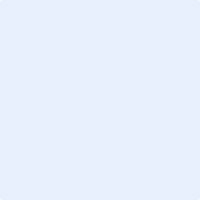 